ГЛАВА КРАСНОСЕЛЬКУПСКОГО РАЙОНАРАСПОРЯЖЕНИЕ«14» марта 2023 г.							                     № 12-РГс. КрасноселькупО награждении Почетной грамотой и объявлении БлагодарностиГлавы Красноселькупского районаВ соответствии с постановлением Администрации Красноселькупского района от 03 ноября 2021 года № 1-П «Об утверждении положений о наградах Главы Красноселькупского района», руководствуясь Уставом муниципального округа Красноселькупский район Ямало-Ненецкого автономного округа:За многолетний добросовестный труд и в связи с празднованием Дня работников торговли, бытового обслуживания населения и жилищно-коммунального хозяйства:1.1.	объявить Благодарность Главы Красноселькупского района:Ангелову Дмитрию Викторовичу, оператору котельной 4 разряда  Котельной на 26 МВт Участка по обслуживанию и эксплуатации котельных Цеха тепловодоснабжения общества с ограниченной ответственностью Энергетическая Компания «Тепло- Водо- Электро- Сервис»;Заводовскому Олегу Александровичу, электромонтеру по ремонту и обслуживанию электрооборудования 4 разряда Участка по содержанию и ремонту электрооборудования Цеха электроснабжения общества с ограниченной ответственностью Энергетическая Компания «Тепло- Водо- Электро- Сервис»;Красильникову  Игорю Юрьевичу, машинисту двигателей внутреннего сгорания 5 разряда Участка по эксплуатации и обслуживанию электрооборудования Цеха электроснабжения общества с ограниченной ответственностью Энергетическая Компания «Тепло- Водо- Электро- Сервис»;Кудрявцеву Вадиму Валентиновичу, слесарю по ремонту автомобилей 6 разряда Участка транспорта и специальной техники Цеха тепловодоснабжения общества с ограниченной ответственностью Энергетическая Компания «Тепло- Водо- Электро- Сервис».2.	За многолетний добросовестный труд и в связи с 40-летием со дня образования муниципального дошкольного образовательного учреждения детский сад «Березка»:2.1.	наградить Почетной грамотой Главы Красноселькупского района:Калину Галину Валерьевну, воспитателя муниципального дошкольного образовательного учреждения детский сад «Березка».2.2.	объявить Благодарность Главы Красноселькупского района:Вензиной Любови Дмитриевне, воспитателю муниципального дошкольного образовательного учреждения детский сад «Березка»;Парфеновой Екатерине Ивановне, младшему воспитателю муниципального дошкольного образовательного учреждения детский сад «Березка».3.	За многолетний добросовестный труд, в связи с профессиональным праздником «День работника культуры»:3.1.	наградить Почетной грамотой Главы Красноселькупского района:Бархатову Ольгу Ивановну, заместителя директора по информационно-библиотечной деятельности муниципального учреждения культуры «Централизованная библиотечная система»;Клевакину Светлану Николаевну, специалиста по кадрам муниципального бюджетного учреждения дополнительного образования «Толькинская детская школа искусств».3.2.	объявить Благодарность Главы Красноселькупского района:Герлятович Ирине Игоревне, заместителю начальника Управления по культуре и молодежной политике Администрации Красноселькупского района;Сухаревой Надежде Александровне, преподавателю по классу хореографического искусства муниципального бюджетного учреждения дополнительного образования «Толькинская детская школа искусств»;Копейкину Максиму Владимировичу, заместителю директора муниципального учреждения культуры «Централизованная библиотечная система».4.	Бухгалтерии Администрации Красноселькупского района выплатить единовременное денежное вознаграждение согласно пункту 13 Положения о Почетной грамоте Главы Красноселькупского района.5.	Опубликовать настоящее распоряжение в газете «Северный край» и разместить на официальном сайте муниципального округа Красноселькупский район Ямало-Ненецкого автономного округа.Глава Красноселькупского района						    Ю.В. Фишер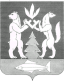 